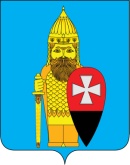 СОВЕТ ДЕПУТАТОВ ПОСЕЛЕНИЯ ВОРОНОВСКОЕ В ГОРОДЕ МОСКВЕ РЕШЕНИЕ28 марта 2018 года № 03/04О принятии к учету объектов дорожного хозяйства   В соответствии с Федеральным законом от 06 октября 2003 года № 131-ФЗ «Об общих принципах организации местного самоуправления в Российской Федерации», Законом города Москвы от 06 ноября 2002 года № 56 «Об организации местного самоуправления в городе Москве» и Уставом поселения Вороновское; Совет депутатов поселения Вороновское решил:   1. Администрации поселения Вороновское в целях обеспечения надлежащего содержания территории поселения Вороновское принять к учету объекты дорожного хозяйства и обеспечить проведение паспортизации данных объектов (приложение к настоящему решению).   2. Опубликовать настоящее решение в бюллетене «Московский муниципальный вестник» и разместить на официальном сайте администрации поселения Вороновское в информационно - телекоммуникационной сети «Интернет».   3. Контроль за исполнением настоящего решения возложить на Главу поселения Вороновское Исаева М.К.Глава поселения Вороновское                        	                                       М.К. ИсаевПриложениек решению Совета депутатовпоселения Вороновскоеот 28 марта 2018 года № 03/04Перечень объектов дорожного хозяйства для принятия к учетуПриложение 1к перечню объектов дорожного хозяйствадля принятия к учету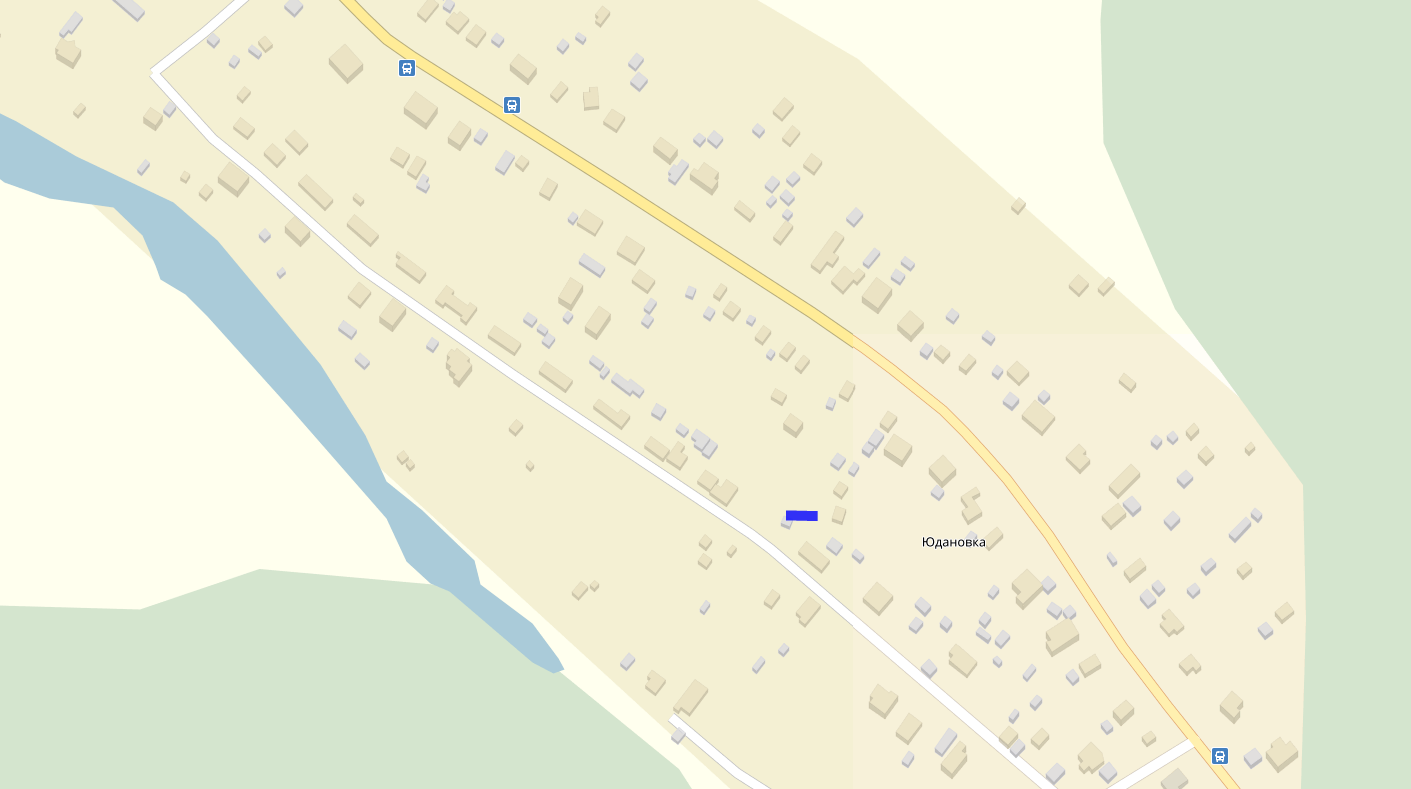 Приложение 2к перечню объектов дорожного хозяйствадля принятия к учету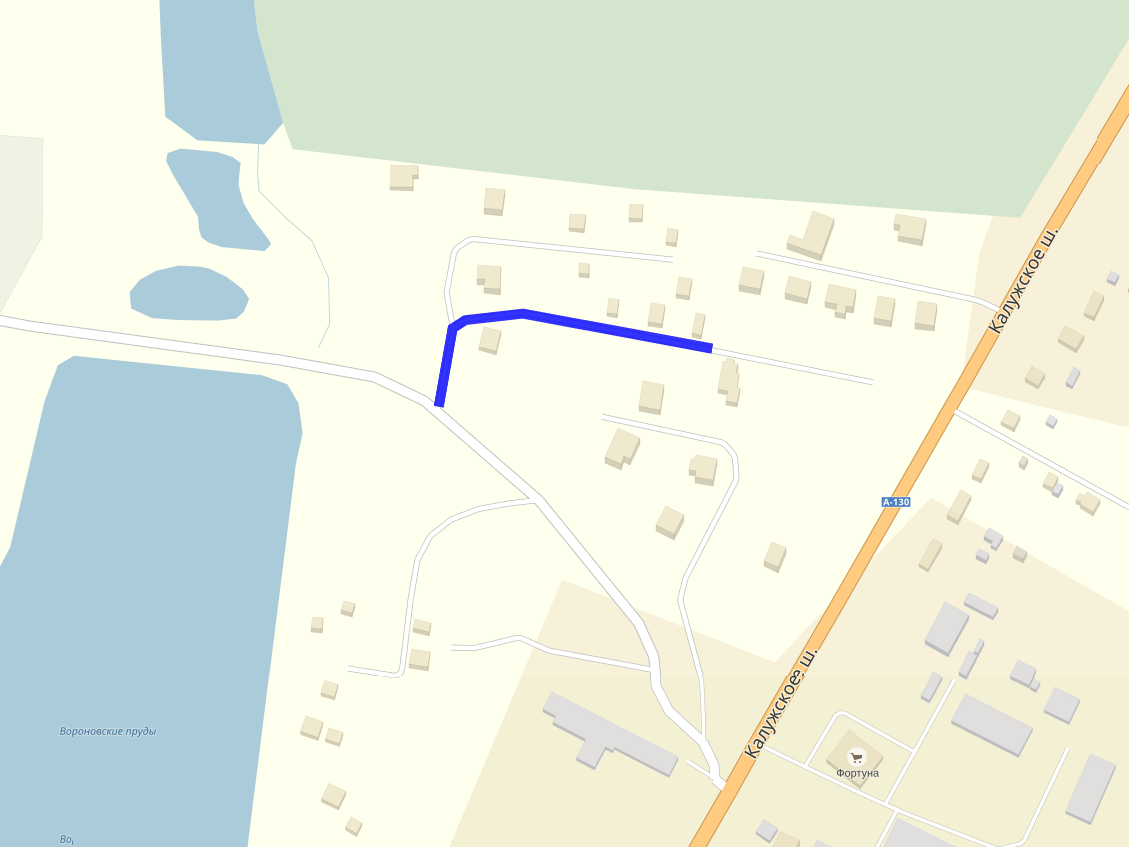 Приложение 3к перечню объектов дорожного хозяйствадля принятия к учету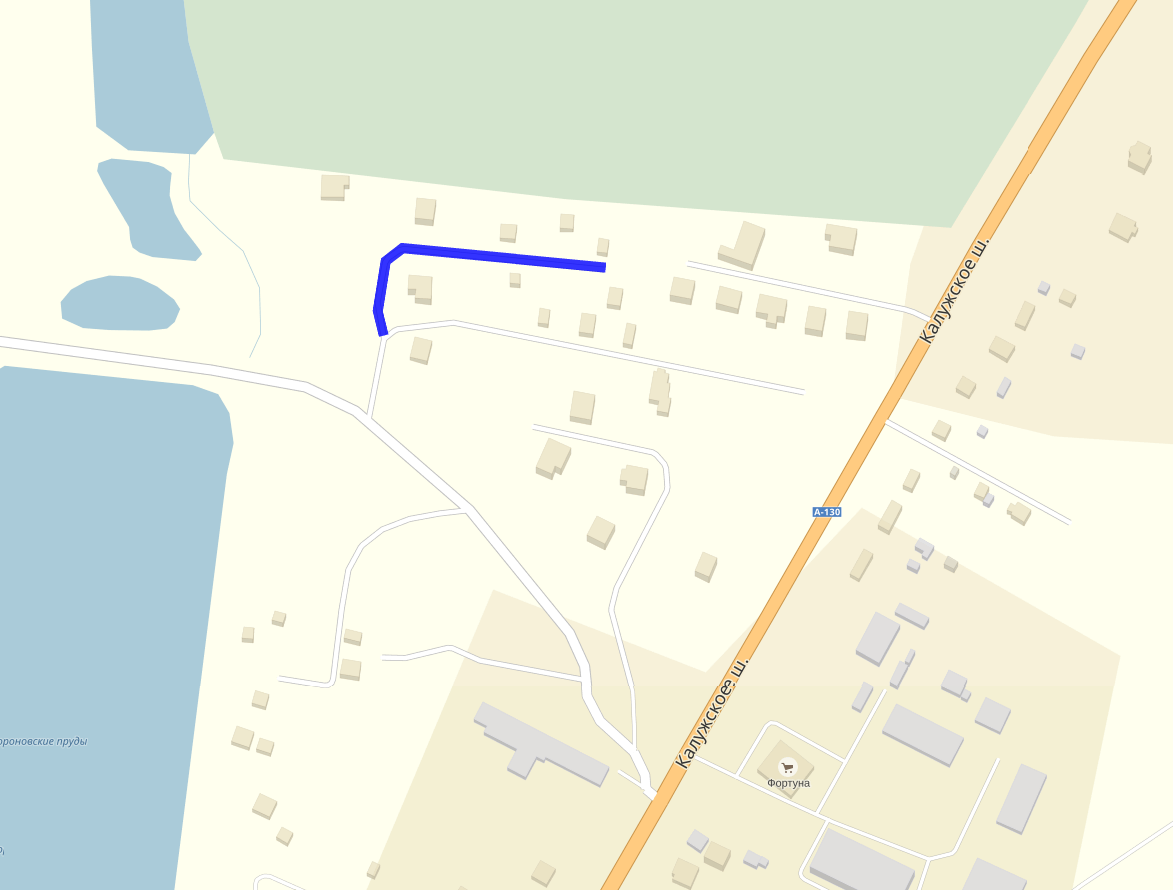 №Наименование объектаКатегория объектаПротяженность объекта, пмШирина, пмОбщая площадь, кв. м.Тип покрытия1Дорога д. Юдановка – подъезд к д. 10А (приложение 1 к настоящему перечню)Объект дорожного хозяйства21363Асфальтовая крошка2Дорога с. Вороново – подъезд к д. 152Г (приложение 2 к настоящему перечню)Объект дорожного хозяйства2352,8700Асфальтовая крошка, грунт3Дорога с. Вороново – подъезд к д. 153 (приложение 3 к настоящему перечню)Объект дорожного хозяйства2053610Асфальтовая крошка, грунтНаименование дорогиПротяженность, п.м.Площадь, кв.м.д. Юдановка – подъезд к д.10А2163Наименование дорогиПротяженность, п.м.Площадь, кв.м.с. Вороново – подъезд к д. 152Г235700Наименование дорогиПротяженность, п.м.Площадь, кв.м.с. Вороново – подъезд к д. 153205610